APPLICATION FOR CERTIFICATE OF SMOKE ALARM, CARBON MONOXIDE ALARM
& PORTABLE FIRE EXTINGUISHER COMPLIANCE (CSACMAPFEC)Current Owner: 						Avalon Address: 							Block: 		Lot(s)/Qual: 		 Owner’s Telephone Number:  			 Owner’s email address: 				This property is (circle one):  1-FAMILY DWELLING    2-FAMILY DWELLING    TOWNHOUSE    CONDOMINIUM UNIT   OTHERAgent/Agency: 		 Contact:				Phone: 		 Email:				Date of Settlement: 						  Key attached     Unit is occupied. For appointment call:				  This dwelling unit will be demolished and no persons will reside within or otherwise occupy the unit after settlement and prior to demolition (no inspection will be conducted in dwellings to be demolished).Note: N.J.A.C. 5:70-1.4, requires the inspector to report any findings not within the authority of this office to the official or office having jurisdiction.I hereby apply for a CERTIFICATE OF SMOKE ALARM, CARBON MONOXIDE ALARM & PORTABLE FIRE EXTINGUISHER COMPLIANCE (CSACMAPFEC) for the above property. I understand that a satisfactory inspection must be performed by the Avalon Bureau of Fire Prevention prior to the issuance of the CSACMAPFEC in accordance with N.J.A.C.5:70-2.3 and/or Borough of Avalon Code, and that it is a violation of STATE LAW for ownership or occupancy to change prior to the issuance of a CSACMAPFEC.THE PENALTY FOR CLOSING OR LEASING BEFORE CSACMAPFEC IS ISSUED IS $500.00.I hereby certify that the information contained herein is correct. I understand that any false statements will result in the revocation of the CERTIFICATE and the issuance of penalty notices of up to $500.00 PER N.J.A.C.5:70-2.12Signature of Applicant or Agent		Date ~Fee Schedule~Application received 10 business days or more before closing:  $50.00Application received 5 to 9 business days before closing:  $100.00Application received 4 or less business days before closing:  $161.00Below for Fire Prevention Bureau office use onlyCheck #	 		Amount Paid $		Date Rec’d	 GUIDE TO CERTIFICATE OF SMOKE ALARM, CARBON MONOXIDE ALARM& PORTABLE FIRE EXTINGUISHER COMPLIANCE (CSACMAPFEC) FOR 1 & 2 FAMILY DWELLINGSThe Avalon Bureau of Fire Prevention conducts CSACMAPFEC inspections.  When units are found to be noncompliant, a $25.00 re-inspection fee is applied.  Use the following checklist to ensure the unit is compliant with CSACMAPFEC requirements.  All open Uniform Construction Code permits MUST BE CLOSED prior to settlement.SMOKE ALARM REQUIREMENTSTest and clean your smoke alarms prior to the inspection.  Check the lists below to ensure that your smoke alarms meet the minimum requirementsSmoke alarms over ten years-old MUST BE REPLACED (find date of manufacture on underside)There are different types of smoke alarms (identify the type in your unit):Battery operated smoke alarms – must be 10-year sealed battery type Stand-alone electric smoke alarms with battery back-upElectric smoke alarms, interconnected with battery back-up (all alarms sound on test)Also, a smoke alarm is required within 10 feet of every bedroom door in all units built or renovated prior to March 1991.Smoke alarms installed on the basement level and all levels without a sleeping area must be located in close proximity to the stairway leading to the floor above. Smoke alarms must be properly mounted and secured to the ceiling or wall. Smoke alarm bases must be flush with the ceiling/wall. All smoke alarms must be listed by Underwriters Laboratory or other approved agency.Smoke alarms must have a working test button. Common area interior hallways and stairways in multi-family dwellings must have smoke alarms at each story landing or centrally located in the hall.The type and number of smoke alarms required for a CSACMAPFEC depends upon the smoke alarm requirements at the time of original construction/renovation.  Replacing wired, electric smoke alarms with battery operated smoke alarms is prohibited.  All interconnected smoke alarms must cause the other alarms to sound.  Defective interconnected smoke alarms must be replaced with compatible alarms. At least one smoke alarm is required on every level of the unit, except in the case of split-level construction, where an alarm on the next half-story may suffice as long as it is in the immediate vicinity of the sleeping room.Required smoke alarm protection depends on when the unit was built or renovated.  Below is a general guide to the required type and number of smoke alarms by date of construction or renovation:Prior to January 1977: Ten-year sealed battery operated smoke alarms on all levels within 10 feet of each sleeping room;January 1977 – September 1978: Wired electric smoke alarms on each sleeping level. Ten-year sealed battery operated smoke alarms on all other levels;October 1978 – January 1983: Wired electric smoke alarms on sleeping levels and basement level. Ten-year sealed battery operated smoke alarms on all other levels;February 1983 – July 1984: Wired electric smoke alarms on all levels;August 1984 – February 1991: Wired, interconnected, electric smoke alarms on all levels within 10 feet of sleeping rooms;March 1991 to Present: Wired, interconnected, electric smoke alarms on all levels & inside each sleeping room and locations must be maintained as approved.Low volt Fire ALARM SYSTEMS are required to be tested by a NJ Licensed alarm system contractor and an NFPA 72 service report shall be forwarded to the Avalon Bureau of Fire Prevention.	Low volt Fire ALARM SYSTEMS installed from 2011 to present are required to be supervised (monitored) for the life of the system.Smoke alarms are NOT permitted within 20 feet of a kitchen cooking appliance.Exception: photoelectric type smoke alarms may be within 10 feet of cooking appliancesSmoke alarms are NOT permitted Within 3 feet of the tips of the ceiling fan blades, bathroom doors (with tub or shower), and HVAC supply registers;Exception: photoelectric type smoke alarms may be within 5 feet of bathroomsSmoke alarms are NOT permitted within the 4-inch dead air space in the upper corner of a room.Smoke alarms are NOT permitted further than 12” vertically from the highest point of the ceiling.CARBON MONOXIDE (CO) ALARM REQUIREMENTSA Carbon Monoxide (CO) Alarm is required on the sleeping level(s) of all dwellings where an attached garage, a fuel burning appliance, and/or fireplace exists.  CO alarms must be in the hallways within 10 feet of every bedroom door, or in the case of dwellings built between March 1991 to present, in the locations approved.  If a level has more than one sleeping area, carbon monoxide alarms are required in each sleeping area.  When a bedroom has a fuel burning appliance within, or communicating directly with the sleeping room, an additional CO alarm is also required in that bedroom.CO Alarms may be battery-operated, hard-wired electric or plug-in type except for units built from 2015 to present, where alarms must take their power from the building wiring (wired, electric Smoke-CO combination alarms are most common).Carbon Monoxide Alarms shall be listed and labeled in accordance with UL-2034.If a combination smoke alarm/carbon monoxide alarm is installed, the alarm must meet all the location requirements for a common are smoke alarm in the vicinity of the sleeping room.Your CO alarms shall be as follows:Stand-alone or wired CO alarms or Smoke-CO alarm combos are installed in accordance with aboveTest all CO alarms; ensure that all Smoke-CO alarms sound on BOTH the smoke and CO sidesCO alarms are not more than 10-years oldPORTABLE FIRE EXTINGUISHER REQUIREMENTSA portable fire extinguisher is required either in the kitchen or within 10-feet of the kitchen area, and in the path to exit.  The extinguisher shall be an approved listed and labeled type with a minimum rating of 2A;10BC but not more than 10-pounds.  The extinguisher must be mounted on the bracket supplied in a visible location.  If the extinguisher is placed in an enclosure or cabinet, the extinguisher must be in the FRONT OF THE CABINET and the outside of the cabinet door must clearly marked “Fire Extinguisher” or with the fire extinguisher pictogram.  Fire extinguishers are not permitted to be placed on the floor or countertop.  If a home has more than one kitchen or cooking area, additional fire extinguishers may be required.The fire extinguisher(s) must comply with the following:Has a minimum rating of 2A; 10BC, but is not larger than a 10-pound extinguisherIs located in the kitchen or cooking area or within 10-feet of the kitchen and located in the path of egress;Is readily accessible and not obstructed from view;Is mounted using the manufacturer’s hanging bracket;Is mounted so the top of the extinguisher is not more than five feet above the floor;The owner’s manual or written instructions shall be provided during the inspection and left for the new occupant;The extinguisher shall have a valid service tag indicating the extinguisher has been serviced within the past year.
 Exception: A new extinguisher (purchased within 6-months) with the receipt attached to
  	the extinguisher.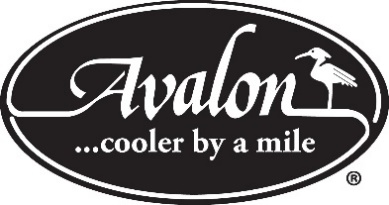 Borough of AvalonBureau of Fire Prevention3100 Dune DriveAvalon, NJ 08202(609) 967-5918www.avalonboro.net